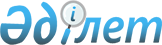 Сарыағаш аудандық мәслихатының 2009 жылғы 23 желтоқсандағы N 30-196-IV "2010-2012 жылдарға арналған аудандық бюджет туралы" шешіміне өзгерістер енгізу туралы
					
			Күшін жойған
			
			
		
					Оңтүстік Қазақстан облысы Сарыағаш аудандық мәслихат сессиясының 2010 жылғы 21 желтоқсандағы N 43-289-IV шешімі. Оңтүстік Қазақстан облысы Сарыағаш ауданының Әділет басқармасында 2010 жылғы 21 желтоқсанда N 14-11-160 тіркелді. Қолданылу мерзімінің аяқталуына байланысты шешімнің күші жойылды - Оңтүстік Қазақстан облысы Сарыағаш аудандық мәслихатының 2011 жылғы 16 мамырдағы N 126 хатымен      Ескерту. Қолданылу мерзімінің аяқталуына байланысты шешімнің күші жойылды - Оңтүстік Қазақстан облысы Сарыағаш аудандық мәслихатының 2011.05.16 N 126 хатымен.

      Қазақстан Республикасының 2008 жылғы 4 желтоқсандағы Бюджет Кодексінің 109 бабының 5 тармағына, "Қазақстан Республикасындағы жергілікті мемлекеттік басқару және өзін-өзі басқару туралы" Қазақстан Республикасының 2001 жылғы 23 қаңтардағы Заңына сәйкес және 2010 жылғы 10 желтоқсандағы Оңтүстік Қазақстан облыстық мәслихатының "2010-2012 жылдарға арналған облыстық бюджет туралы" Оңтүстік Қазақстан облыстық мәслихатының 2009 жылғы 11 желтоқсандағы № 23/248-IV шешіміне өзгерістер мен толықтырулар енгізу туралы» № 35/350-IV Нормативтік құқықтық актілерді мемлекеттік тіркеу тізілімінде № 2041 тіркелген шешіміне сәйкес, Сарыағаш ауданының мәслихаты ШЕШТІ:



      1. "2010-2012 жылдарға арналған аудандық бюджет туралы" Сарыағаш аудандық мәслихатының 2009 жылғы 23 желтоқсандағы № 30-196-IV шешіміне (Нормативтік құқықтық актілерді мемлекеттік тіркеу тізілімінде № 14-11-115 тіркелген, 2009 жылғы 30 желтоқсанда «Сарыағаш» газетінің 185-186 санында жарияланған) мынадай өзгерістер енгізілсін:



      1 тармақ мынадай редакцияда жазылсын:

      «1. Сарыағаш ауданының 2010-2012 жылдарға арналған бюджеті 1,2 және 3 қосымшаларға сәйкес, соның ішінде 2010 жылға мынадай көлемде бекітілсін:

      1) кірістер – 12996651 мың теңге, оның ішінде;

      салықтық түсімдер – 1384832 мың теңге;

      салықтық емес түсімдер – 7126 мың теңге;

      негізгі капиталды сатудан түсетін түсімдер – 79138 мың теңге;

      трансферттер түсімі – 11525555 мың теңге;

      2) шығындар – 13014933 мың теңге,

      3) таза бюджеттік кредит беру – 25630 мың теңге;

      4) қаржы активтерімен жүргізілетін операциялар бойынша сальдо – 13390 мың теңге;

      5) бюджет дефициті (профициті) – -57302 мың теңге;

      6) бюджет дефицитін қаржыландыру (профицитті пайдалану)– 57302 мың теңге.»



      3 тармақ мынадай редакцияда жазылсын:

      «3. Ауданның жергілікті атқарушы органының 2010 жылға арналған резерві 11085 мың теңге сомасында белгіленсін.»



      2. Аталған шешімнің № 1 қосымшаcы осы шешімнің қосымшаcына сәйкес жаңа редакцияда жазылсын.



      3. Осы шешім 2010 жылдың 1 қаңтарынан бастап қолданысқа енгізілсін.      Аудандық мәслихат сессиясының төрағасы     И.Қайсарбеков      Аудандық мәслихат хатшысы                  Б.Қаипов

Сарыағаш аудандық мәслихаттың

2010 жылғы 21 желтоқсандағы

№ 43-289-ІV шешіміне қосымшаСарыағаш аудандық мәслихаттың

2009 жылғы 23 желтоқсандағы

№ 30-196-ІV шешіміне 1 қосымша        2010 жылға арналған аудандық бюджет 
					© 2012. Қазақстан Республикасы Әділет министрлігінің «Қазақстан Республикасының Заңнама және құқықтық ақпарат институты» ШЖҚ РМК
				СанатыСанатыСанатыАтауысомасы,

мың теңгеСыныбыСыныбыСыныбысомасы,

мың теңгеІшкі сыныбыІшкі сыныбысомасы,

мың теңгеІ. Кірістер129966511Салық түсімдері138483211Табыс салығы355085112Жеке табыс салығы35508513Әлеуметтiк салық285159131Әлеуметтік салық28515914Меншiкке салынатын салықтар667324141Мүлiкке салынатын салықтар498378143Жер салығы39936144Көлiк құралдарына салынатын салық125039145Бірыңғай жер салығы397115Тауарларға, жұмыстарға және қызметтер көрсетуге салынатын iшкi салықтар59122152Акциздер30898153Табиғи және басқа ресурстарды пайдаланғаны үшiн түсетiн түсiмдер6947154Кәсiпкерлiк және кәсiби қызметтi жүргiзгенi үшiн алынатын алымдар17815155Құмар ойын бизнеске салық346218Заңдық мәнді іс-әрекеттерді жасағаны және (немесе) оған уәкілеттігі бар мемлекеттік органдар немесе лауазымды адамдар құжаттар бергені үшін алынатын міндетті төлемдер18142181Мемлекеттік баж181422Салықтық емес түсімдер712621Мемлекет меншігінен түсетін түсімдер3206211Мемлекеттік кәсіпорындардың таза кірісі бөлігінің түсімдері315215Мемлекет меншігіндегі мүлікті жалға беруден түсетін кірістер2035219Мемлекеттік меншіктен түсетін басқа да кірістер85626Басқа да салықтық емес түсімдер3920261Басқа да салықтық емес түсімдер39203Негізгі капиталды сатудан түсетін түсімдер7913831Мемлекеттік мекемелерге бекітілген мемлекеттік мүлікті сату61438311Мемлекеттік мекемелерге бекітілген мемлекеттік мүлікті сату6143833Жердi және материалдық емес активтердi сату17700331Жердi сату177004Трансферттерден түсетін түсімдер1152555542Мемлекеттiк басқарудың жоғары тұрған органдарынан түсетiн трансферттер11525555422Облыстық бюджеттен түсетiн трансферттер11525555Функционалдық топФункционалдық топФункционалдық топФункционалдық топФункционалдық топСомасы,

мың теңгеКіші функцияКіші функцияКіші функцияКіші функцияСомасы,

мың теңгеБюджеттік бағдарламалардың әкiмшiсiБюджеттік бағдарламалардың әкiмшiсiБюджеттік бағдарламалардың әкiмшiсiСомасы,

мың теңгеБағдарламаБағдарламаСомасы,

мың теңгеАтауыСомасы,

мың теңгеІІ. Шығындар130149331Жалпы сипаттағы мемлекеттiк қызметтер335410101Мемлекеттiк басқарудың жалпы функцияларын орындайтын өкiлдi, атқарушы және басқа органдар305100112Аудан (облыстық маңызы бар қала) мәслихатының аппараты15795101112001Аудан (облыстық маңызы бар қала) мәслихатының қызметін қамтамасыз ету жөніндегі қызметтер15495004Мемлекеттік органдарды материалдық-техникалық жарақтандыру300122Аудан (облыстық маңызы бар қала) әкімінің аппараты56632101122001Аудан (облыстық маңызы бар қала) әкімінің қызметін қамтамасыз ету жөніндегі қызметтер49590002Ақпараттық жүйелер құру2742003Мемлекеттік органдардың ғимараттарын, үй-жайлары және құрылыстарын күрделі жөндеу4300123Қаладағы аудан, аудандық маңызы бар қала, кент, ауыл (село), ауылдық (селолық) округ әкімінің аппараты232673101123001Қаладағы аудан, аудандық маңызы бар қаланың, кент, ауыл (село), ауылдық (селолық) округ әкімінің қызметін қамтамасыз ету жөніндегі қызметтер227957023Мемлекеттік органдарды материалдық-техникалық жарақтандыру471612Қаржылық қызмет828459Ауданның (облыстық маңызы бар қаланың) экономика және қаржы бөлімі828011Коммуналдық меншікке түскен мүлікті есепке алу, сақтау, бағалау және сату8289Жалпы сипаттағы өзге де мемлекеттiк қызметтер29482459Ауданның экономика және қаржы бөлімі29482459001Экономикалық саясатты, қалыптастыру мен дамыту, мемлекеттік жоспарлау ауданның бюджеттік атқару және коммуналдық меншігін басқару саласындағы мемлекеттік саясатты іске асыру жөніндегі қызметтер294822Қорғаныс11429201Әскери мұқтаждар8094122Аудан (облыстық маңызы бар қала) әкімінің аппараты8094122005Жалпыға бірдей әскери міндетті атқару шеңберіндегі іс-шаралар809402Төтенше жағдайлар жөнiндегi жұмыстарды ұйымдастыру3335122Аудан (облыстық маңызы бар қала) әкімінің аппараты3335202122006Аудан (облыстық маңызы бар қала) ауқымындағы төтенше жағдайлардың алдын алу және оларды жою33353Қоғамдық тәртіп, қауіпсіздік, құқықтық, сот, қылмыстық-атқару қызметі2100301Құқық қорғау қызметi2100458Ауданның (облыстық маңызы бар қаланың) тұрғын үй-коммуналдық шаруашылығы, жолаушылар көлігі және автомобиль жолдары бөлімі2100301458021Елдi мекендерде жол жүрісі қауiпсiздiгін қамтамасыз ету21004Бiлiм беру8486643401Мектепке дейiнгi тәрбие және оқыту312161123Қаладағы аудан, аудандық маңызы бар қала, кент, ауыл (село), ауылдық (селолық) округ әкімінің аппараты312161123004Мектепке дейінгі тәрбие ұйымдарын қолдау312161402Бастауыш, негізгі орта және жалпы орта білім беру6691133123Қаладағы аудан, аудандық маңызы бар қала, кент, ауыл (село), ауылдық (селолық) округ әкімінің аппараты12526123005Ауылдық (селолық) жерлерде балаларды мектепке дейін тегін алып баруды және кері алып келуді ұйымдастыру12526464Ауданның (облыстық маңызы бар қаланың) білім беру бөлімі6678607402464003Жалпы білім беру6610446402464006Балалар үшін қосымша білім беру68161409Бiлiм беру саласындағы өзге де қызметтер1483349464Ауданның (облыстық маңызы бар қаланың) білім бөлімі187397Функционалдық топФункционалдық топФункционалдық топФункционалдық топФункционалдық топСомасы,

мың теңгеКіші функцияКіші функцияКіші функцияКіші функцияСомасы,

мың теңгеБюджеттік бағдарламалардың әкiмшiсiБюджеттік бағдарламалардың әкiмшiсiБюджеттік бағдарламалардың әкiмшiсiСомасы,

мың теңгеБағдарламаБағдарламаСомасы,

мың теңгеАтауыСомасы,

мың теңге409464001Жергілікті деңгейде білім беру саласындағы мемлекеттік саясатты іске асыру жөніндегі қызметтер8752005Ауданның (облыстық маңызы бар қаланың) мемлекеттік білім беру мекемелер үшін оқулықтар мен оқу-әдiстемелiк кешендерді сатып алу және жеткізу103901011Өңірлік жұмыспен қамту және кадрларды қайта даярлау стратегиясын іске асыру шеңберінде білім беру объектілерін күрделі, ағымды жөндеу74744467Ауданның (облыстық маңызы бар қаланың) құрылыс бөлімі1295952037Білім беру объектілерін дамыту12959526Әлеуметтiк көмек және әлеуметтiк қамсыздандыру858857602Әлеуметтiк көмек823817451Ауданның (облыстық маңызы бар қаланың) жұмыспен қамту және әлеуметтік бағдарламалар бөлімі823817602451002Еңбекпен қамту бағдарламасы120433602451004Ауылдық жерлерде тұратын денсаулық сақтау, білім беру, әлеуметтік қамтамасыз ету, мәдениет және спорт мамандарына отын сатып алуға Қазақстан Республикасының заңнамасына сәйкес әлеуметтік көмек көрсету7595602451005Мемлекеттік атаулы әлеуметтік көмек55412602451006Тұрғын үй көмегі19091602451007Жергілікті өкілетті органдардың шешімі бойынша азаматтардың жекелеген топтарына әлеуметтік көмек22899602451010Үйден тәрбиеленіп оқытылатын мүгедек балаларды материалдық қамтамасыз ету2160602451014Мұқтаж азаматтарға үйде әлеуметтiк көмек көрсету3483160245101618 жасқа дейінгі балаларға мемлекеттік жәрдемақылар499347602451017Мүгедектерді оңалту жеке бағдарламасына сәйкес, мұқтаж мүгедектерді міндетті гигиеналық құралдармен қамтамасыз етуге, және ымдау тілі мамандарының, жеке көмекшілердің қызмет көрсету16948062451019Ұлы Отан соғысындағы Жеңістің 65 жылдығына Ұлы Отан соғысының қатысушылары мен мүгедектерінің жол жүруін қамтамасыз ету875062451020Ұлы Отан соғысындағы Жеңістің 65 жылдығына Ұлы Отан соғысының қатысушылары мен мүгедектеріне біржолғы материалдық көмекті төлеу44226609Әлеуметтiк көмек және әлеуметтiк қамтамасыз ету салаларындағы өзге де қызметтер35040451Ауданның (облыстық маңызы бар қаланың) жұмыспен қамту және әлеуметтік бағдарламалар бөлімі35040609451001Жұмыспен қамту және әлеуметтік бағдарламалар бөлімінің қызметін қамтамасыз ету33463609451011Жәрдемақыларды және басқа да әлеуметтік төлемдерді есептеу, төлеу мен жеткізу бойынша қызметтерге ақы төлеу15777Тұрғын үй-коммуналдық шаруашылық2078779701Тұрғын үй шаруашылығы30288467Ауданның (облыстық маңызы бар қаланың) құрылыс бөлімі30288701467003Тұрғын үй салу22788005Коммуналдық шаруашылығын дамыту7500702Коммуналдық шаруашылық1960317458Ауданның (облыстық маңызы бар қаланың) тұрғын үй-коммуналдық шаруашылығы, жолаушылар көлігі және автомобиль жолдары бөлімі9943012Сумен жабдықтау және су бөлу жүйесінің қызмет етуі 9943467Ауданның (облыстық маңызы бар қаланың) құрылыс бөлімі1950374702467006Сумен жабдықтау жүйесін дамыту198972031Өңірлік жұмыспен қамту және кадрларды қайта даярлау стратегиясын іске асыру шеңберінде инженерлік коммуникациялық инфрақұрылымды дамыту1751402703Елді-мекендерді көркейту88174Функционалдық топФункционалдық топФункционалдық топФункционалдық топФункционалдық топСомасы,

мың теңгеКіші функцияКіші функцияКіші функцияКіші функцияСомасы,

мың теңгеБюджеттік бағдарламалардың әкiмшiсiБюджеттік бағдарламалардың әкiмшiсiБюджеттік бағдарламалардың әкiмшiсiСомасы,

мың теңгеБағдарламаБағдарламаСомасы,

мың теңгеАтауыСомасы,

мың теңге123Қаладағы аудан, аудандық маңызы бар қала, кент, ауыл (село), ауылдық (селолық) округ әкімінің аппараты88174123008Елді мекендерде көшелерді жарықтандыру18349123009Елді мекендердің санитариясын қамтамасыз ету26400123010Жерлеу орындарын күтіп-ұстау және туысы жоқ адамдарды жерлеу120123011Елді мекендерді абаттандыру мен көгалдандыру433058Мәдениет, спорт, туризм және ақпараттық кеңістiк312214801Мәдениет саласындағы қызмет115744455Ауданның (облыстық маңызы бар қаланың) мәдениет және тілдерді дамыту бөлімі115744455003Мәдени-демалыс жұмысын қолдау115744802Спорт76108465Ауданның Дене шынықтыру және спорт бөлімі76108465005Ұлттық және бұқаралық спорт түрлерін дамыту72807465006Аудандық (облыстық маңызы бар қалалық) деңгейде спорттық жарыстар өткiзу1969465007Әртүрлi спорт түрлерi бойынша аудан (облыстық маңызы бар қала) құрама командаларының мүшелерiн дайындау және олардың облыстық спорт жарыстарына қатысуы1332803Ақпараттық кеңiстiк102433455Ауданның (облыстық маңызы бар қаланың) мәдениет және тілдерді дамыту бөлімі79853803455006Аудандық (қалалық) кiтапханалардың жұмыс iстеуi79273007Мемлекеттік тілді және Қазақстан халықтарының басқа да тілдерін дамыту580456Ауданның (облыстық маңызы бар қаланың) ішкі саясат бөлімі22580456002Газеттер мен журналдар арқылы мемлекеттік ақпараттық саясат жүргізу жөніндегі қызметтер12100456005Телерадио хабарларын тарату арқылы мемлекеттік ақпараттық саясатты жүргізу жөніндегі қызметтер10480809Мәдениет, спорт, туризм және ақпараттық кеңiстiктi ұйымдастыру жөнiндегi өзге де қызметтер17929455Ауданның (облыстық маңызы бар қаланың) мәдениет және тілдерді дамыту бөлімі5618809455001Жергілікті деңгейде тілдерді және мәдениетті дамыту саласындағы мемлекеттік саясатты іске асыру жөніндегі қызметтер5618456Ауданның (облыстық маңызы бар қаланың) ішкі саясат бөлімі8484809456001Жергілікті деңгейде ақпарат, мемлекеттілікті нығайту және азаматтардың әлеуметтік сенімділігін қалыптастыру саласында мемлекеттік саясатты іске асыру жөніндегі қызметтер8253809456003Жастар саясаты саласындағы өңірлік бағдарламаларды iске асыру231465Ауданның (облыстық маңызы бар қаланың) Дене шынықтыру және спорт бөлімі3827809465001Жергілікті деңгейде дене шынықтыру және спорт саласындағы мемлекеттік саясатты іске асыру жөніндегі қызметтер38279Отын-энергетика кешенi және жер қойнауын пайдалану119480909Отын-энергетика кешені және жер қойнауын пайдалану саласындағы өзге де қызметтер119480467Ауданның (облыстық маңызы бар қаланың) құрылыс бөлімі119480909467009Жылу-энергетикалық жүйені дамыту11948010Ауыл, су, орман, балық шаруашылығы, ерекше қорғалатын табиғи аумақтар, қоршаған ортаны және жануарлар дүниесін қорғау, жер қатынастары1816941001Ауыл шаруашылығы46557101459Ауданның (облыстық маңызы бар қаланың) экономика және қаржы бөлімі6031Функционалдық топФункционалдық топФункционалдық топФункционалдық топФункционалдық топСомасы,

мың теңгеКіші функцияКіші функцияКіші функцияКіші функцияСомасы,

мың теңгеБюджеттік бағдарламалардың әкiмшiсiБюджеттік бағдарламалардың әкiмшiсiБюджеттік бағдарламалардың әкiмшiсiСомасы,

мың теңгеБағдарламаБағдарламаСомасы,

мың теңгеАтауыСомасы,

мың теңге101459099Республикалық бюджеттен берілетін нысаналы трансферттер есебінен ауылдық елді мекендер саласының мамандарын әлеуметтік қолдау шараларын іске асыру6031462Ауданның (облыстық маңызы бар қаланың) ауыл шаруашылығы бөлімі13240001Жергілікті деңгейде ауыл шаруашылығы саласындағы мемлекеттік саясатты іске асыру жөніндегі қызметтер 13240473Ауданның (облыстық маңызы бар қаланың) ветеринария бөлімі27286001Жергілікті деңгейде ветеринария саласындағы мемлекеттік саясатты іске асыру жөніндегі қызметтер3951004Мемлекеттік органдарды материалдық-техникалық жарақтандыру190005Мал көмінділерінің (биотермиялық шұңқырлардың) жұмыс істеуін қамтамасыз ету10371001462006Ауру жануарларды санитарлық союды ұйымдастыру2731001462007Қаңғыбас иттер мен мысықтарды аулауды және жоюды ұйымдастыру1870008Алып қойылатын және жойылатын ауру жануарлардың, жануарлардан алынатын өнімдер мен шикізаттың құнын иелеріне өтеу0009Жануарлардың энзоотиялық аурулары бойынша ветеринариялық іс-шараларды жүргізу199651006Жер қатынастары9419463Ауданның (облыстық маңызы бар қаланың) жер қатынастары бөлімі94191006463001Аудан (облыстық маңызы бар қала) аумағында жер қатынастарын реттеу саласындағы мемлекеттік саясатты іске асыру жөніндегі қызметтер6719006Аудандық маңызы бар қалалардың, кенттердiң, ауылдардың (селолардың), ауылдық (селолық) округтердiң шекарасын белгiлеу кезiнде жүргiзiлетiн жерге орналастыру270009Ауыл, су, орман, балық шаруашылығы және қоршаған ортаны қорғау мен жер қатынастары саласындағы өзге де қызметтер125718473Ауданның (облыстық маңызы бар қаланың) ветеринария бөлімі125718473011Эпизоотияға қарсы іс-шаралар жүргізу12571811Өнеркәсіп, сәулет, қала құрылысы және құрылыс қызметі248641102Сәулет, қала құрылысы және құрылыс қызметі24864467Ауданның (облыстық маңызы бар қаланың) құрылыс бөлімі96401102467001Жергілікті деңгейде құрылыс саласындағы мемлекеттік саясатты іске асыру жөніндегі қызметтер9420018Мемлекеттік органдарды материалдық-техникалық жарақтандыру220468Ауданның (облыстық маңызы бар қаланың) сәулет және қала құрылысы бөлімі152241102468001Жергілікті деңгейде сәулет және қала құрылысы саласындағы мемлекеттік саясатты іске асыру жөніндегі қызметтер5225003Ауданның қала құрылысы даму аумағын және елді мекендердің бас жоспарлары схемаларын әзірлеу999912Көлiк және коммуникация3089251201Автомобиль көлiгi89638458Ауданның (облыстық маңызы бар қаланың) тұрғын үй-коммуналдық шаруашылығы, жолаушылар көлігі және автомобиль жолдары бөлімі896381201458023Автомобиль жолдарының жұмыс істеуін қамтамасыз ету8963809Көлiк және коммуникациялар саласындағы өзге де қызметтер219287458Ауданның (облыстық маңызы бар қаланың) тұрғын үй-коммуналдық шаруашылығы, жолаушылар көлігі және автомобиль жолдары бөлімі219287008Өңірлік жұмыспен қамту және кадрларды қайта даярлау стратегиясын іске асыру шеңберінде аудандық маңызы бар автомобиль жолдарын, қала және елді-мекендер көшелерін жөндеу және ұстау21928713Басқалар307121303Кәсiпкерлiк қызметтi қолдау және бәсекелестікті қорғау6017469Ауданның (облыстық маңызы бар қаланың) кәсіпкерлік бөлімі60171303469001Жергілікті деңгейде кәсіпкерлік пен өнеркәсіпті дамыту саласындағы мемлекеттік саясатты іске асыру жөніндегі қызметтер5897Функционалдық топФункционалдық топФункционалдық топФункционалдық топФункционалдық топСомасы,

мың теңгеКіші функцияКіші функцияКіші функцияКіші функцияСомасы,

мың теңгеБюджеттік бағдарламалардың әкiмшiсiБюджеттік бағдарламалардың әкiмшiсiБюджеттік бағдарламалардың әкiмшiсiСомасы,

мың теңгеБағдарламаБағдарламаСомасы,

мың теңгеАтауыСомасы,

мың теңге005Мемлекеттік органдарды материалдық-техникалық жарақтандыру1201309Басқалар24695458Ауданның (облыстық маңызы бар қаланың) тұрғын үй-коммуналдық шаруашылық, жолаушылар көлігі және автомобиль жолдары бөлімі136101309458001Жергілікті деңгейде тұрғын үй-коммуналдық шаруашылығы, жолаушылар көлігі және автомобиль жолдары саласындағы мемлекеттік саясатты іске асыру жөніндегі қызметтер13610139459Ауданның (облыстық маңызы бар қаланың) экономика және қаржы бөлімі11085139459012Ауданның (облыстық маңызы бар қаланың) жергілікті атқарушы органының резерві 1108515Трансферттер2638261501Трансферттер263826151459Ауданның (облыстық маңызы бар қаланың) экономика және қаржы бөлімі263826151459006Нысаналы пайдаланылмаған (толық пайдаланылмаған) трансферттерді қайтару6980151459020Бюджет саласындағы еңбекақы төлеу қорының өзгеруіне байланысты жоғары тұрған бюджеттерге берілетін ағымдағы нысаналы трансферттер256846III. Таза бюджеттік кредит беру 25 63010Ауыл, су, орман, балық шаруашылығы, ерекше қорғалатын табиғи аумақтар, қоршаған ортаны және жануарлар дүниесін қорғау, жер қатынастары26288101Ауыл шаруашылығы26288101459Ауданның (облыстық маңызы бар қаланың) экономика және қаржы бөлімі26288101459018Ауылдық елді мекендердің әлеуметтік саласының мамандарын әлеуметтік қолдау шараларын іске асыру үшін бюджеттік кредиттер26288СанатыСанатыСанатыСанатыАтауыСомасы, мың теңгеСыныбыСыныбыСыныбыСыныбыСомасы, мың теңгеIшкi сыныбыIшкi сыныбыIшкi сыныбыСомасы, мың теңгеЕрекшелiгiЕрекшелiгiСомасы, мың теңгеБюджеттік кредиттерді өтеу6585Бюджеттік кредиттерді өтеу65801Бюджеттік кредиттерді өтеу6581Мемлекеттік бюджеттен берілген бюджеттік кредиттерді өтеу65813Аудандардың (облыстық маңызы бар қалалардың) жергілікті атқарушы органдарына облыстық бюджеттен берілген бюджеттік кредиттерді өтеу658IV. Қаржы активтерiмен жүргiзiлетiн операциялары бойынша сальдо1339013Басқалар133909Басқалар13390459Ауданның (облыстық маңызы бар қаланың) экономика және қаржы бөлімі1339014Заңды тұлғалардың жарғылық капиталын қалыптастыру немесе ұлғайту13390V. Бюджет дефициті (профициті)-57 302VI. Бюджеттің дефицитін қаржыландыру (профицитті пайдалану) 57 302СанатыСанатыСанатыСанатыСомасы, мың теңгеСыныбыСыныбыСыныбыСомасы, мың теңгеІшкі сыныбыІшкі сыныбыСомасы, мың теңгеҚарыздар түсімі26 2887Қарыздар түсімі26 28801Мемлекеттік ішкі қарыздар26 2882Қарыз алу келісім-шарттары26 288003Ауданның жергілікті атқарушы органы алатын қарыздар26 28816Қарыздарды өтеу6581Қарыздарды өтеу658459Ауданның (облыстық маңызы бар қаланың) экономика және қаржы бөлімі6585Жергілікті атқарушы органның жоғары тұрған бюджет алдындағы борышын өтеу6588Бюджет қаражаты қалдықтарының қозғалысы316721Бюджет қаражаты қалдықтары3167211Бюджет қаражатының бос қалдықтары31672